COMMUNIQUE DE PRESSECérémonie de remise des Prix européens du patrimoine 2023 à Venise : 5 Grands Prix et le Prix du Public dévoilésVenise, 28 septembre 2023Les lauréats des Prix européens du patrimoine / Prix Europa Nostra 2023, les plus hautes distinctions européennes dans ce domaine, ont été célébrés ce soir lors d'un événement prestigieux qui s'est tenu dans l'emblématique Palazzo del Cinema sur le Lido de Venise. Cette année, la Cérémonie de remise des Prix européens du patrimoine s'est déroulée en présence de Cecilia Bartoli, mezzo-soprano mondialement connue et Présidente d'Europa Nostra. Margaritis Schinas, Vice-président de la Commission européenne chargé de la promotion de notre mode de vie européen, s'est adressé en direct de Bruxelles aux quelque 700 personnes présentes. Roberta Metsola, Présidente du Parlement européen, a félicité les lauréats dans un message vidéo. La cérémonie était le point d’orgue du Sommet européen du patrimoine culturel 2023, qui se tient du 27 au 30 septembre dans la ville de Venise, classée au patrimoine mondial. La cérémonie était organisée conjointement par Europa Nostra et la Commission européenne en partenariat avec la Ville de Venise. Au cours de la cérémonie, les cinq lauréats des Grands Prix et le gagnant du Prix du Public ont été annoncés. Ces lauréats ont été sélectionnés par le Comité exécutif d’Europa Nostra sur recommandation d’un jury d’experts indépendants parmi les 28 réalisations patrimoniales primées cette année dans 20 pays européens. Cecilia Bartoli, Présidente d'Europa Nostra, a déclaré : "Quelle joie pour moi d'être à Venise pour cette soirée de célébration des lauréats des Prix européens du patrimoine / Prix Europa Nostra 2023. Chaque année, nos lauréats sont une source d'espoir et d'inspiration pour nous tous. La variété en termes de contenu et d'étendue géographique de leurs projets, leur portée et leur nature individuelle reflètent parfaitement la richesse et la diversité de notre culture. Et les personnes qui consacrent leur cœur et leur énergie à ces projets sont des ambassadeurs remarquables de la manière de sauvegarder, de restaurer et de mettre en valeur le patrimoine culturel de l'Europe. J'adresse mes plus sincères félicitations à tous les gagnants, en particulier aux lauréats des Grands Prix et au lauréat du Prix du Public".LES 5 GRANDS PRIX 2023Les cinq lauréats des Grands Prix  - qui reçoivent chacun une somme de 10.000 euros - sont :Jardins royaux de Venise, ITALIELauréat d’un Grand Prix dans la catégorie Conservation et réutilisation adaptativeAujourd’hui, alors que la ville de Venise, classée au patrimoine mondial, est confrontée à de nombreux défis et menaces, la restauration délicate de ces jardins de l'époque napoléonienne est un brillant exemple de la manière dont on peut prendre soin du patrimoine de la ville en répondant précisément à ses besoins les plus urgents. Des considérations particulières sur la crise climatique actuelle ont été intégrées dans la conception des interventions, faisant de cette initiative un exemple inspirant pour toute ville souffrant des effets du changement climatique.Pont de Deba, Gipuzkoa, ESPAGNELauréat d’un Grand Prix dans la catégorie Conservation et réutilisation adaptativeLa réhabilitation complexe de ce pont en pierre du XIXème siècle a représenté un défi technique très difficile à relever. L'équipe de conservation a mené des recherches approfondies pour préserver l'intégrité du pont, faisant preuve d'un sens des responsabilités remarquable pour conserver l'authenticité de la construction. L'intervention a permis d'acquérir de nouvelles connaissances pour mener à bien le projet et constitue une référence pour des futurs projets similaires.ACTA VISTA, Marseille, FRANCE Lauréat d’un Grand Prix dans la catégorie Éducation, formation et savoir-faireACTA VISTA est un exemple convaincant de la manière dont le patrimoine culturel peut permettre aux personnes qui ont été exclues de la vie professionnelle de se réinsérer de manière significative. Il démontre que la restauration du patrimoine peut servir de voie pour une inclusion profonde et que le patrimoine a une capacité régénératrice.Musée de littérature d'Irlande (MoLI), Dublin, IRLANDELauréat d’un Grand Prix dans la catégorie Engagement des citoyens et sensibilisationLe Musée de littérature d’Irlande (MoLI) est remarquable par sa capacité à toucher à la fois les amateurs de littérature et les publics non traditionnels, et à les sensibiliser au riche patrimoine littéraire de l'Irlande. Grâce à un programme exceptionnel d'événements, le MoLI a attiré et conservé un public diversifié et multigénérationnel, notamment grâce aux possibilités offertes par la transformation numérique.Sauvegarde en ligne du patrimoine culturel ukrainien (SUCHO), UKRAINE/PROJET INTERNATIONALLauréat d’un Grand Prix dans la catégorie Champions du patrimoineCe vaste réseau de bénévoles internationaux, mobilisés par un groupe de professionnels du patrimoine de premier plan, a rapidement réagi aux menaces générées que l'invasion brutale de l'Ukraine par la Russie faisait peser sur le patrimoine et a commencé son travail dès les premiers jours de la guerre. En utilisant les outils numériques existants, ces volontaires ont contribué à assurer la sauvegarde d'une grande quantité de biens patrimoniaux ukrainiens. Ils ont également déployé des efforts considérables pour numériser les collections en péril.LE LAURÉAT DU PRIX DU PUBLIC 2023Le Prix du Public 2023 - qui comprend également une récompense de 10.000 euros - a été décerné à la Via Transilvanica, en ROUMANIE, un projet remarquable qui a créé le plus long sentier de randonnée de Roumanie, s'étendant sur plus de 1.400 kilomètres et reliant 12 sites inscrits au patrimoine mondial de l'UNESCO. Cette initiative impressionnante dans la catégorie Engagement des citoyens et sensibilisation a recueilli le plus grand nombre de votes, exprimés par le biais d'un sondage en ligne auquel ont participé quelque 27.000 citoyens de toute l'Europe. Daniel Toda, un électeur roumain, a écrit : "La Via Transilvanica est vraiment un projet magnifique qui englobe une nature, des sentiers et un patrimoine culturel exceptionnels. C'est l'aventure d'une vie, littéralement un voyage dans la vieille Europe, dans des villages prisonniers du temps, des monastères et des châteaux médiévaux. La Via Transilvanica est un fil d'or qui relie toutes ces perles en une expérience extraordinaire".MESSAGES DES PERSONNALITÉS DE L’UEDans son allocution en direct de Bruxelles, Margaritis Schinas, Vice-président de la Commission européenne chargé de la promotion de notre mode de vie européen, a déclaré : "Je suis heureux de célébrer les lauréats des Prix européens du patrimoine 2023. Ce soir, nous nous réunissons pour récompenser les meilleures pratiques en matière de conservation du riche, mais parfois fragile, patrimoine culturel de l'Europe. La protection et la promotion du patrimoine culturel matériel et immatériel de l'Europe est une tâche collective qui incombe à tous les Européens. Nous sommes fiers de notre passé. Nous veillerons à ce qu'il reste un trésor universel dont chacun pourra profiter.”Dans un message vidéo de félicitations, Roberta Metsola, Présidente du Parlement européen, a affirmé : "J'apprécie énormément la qualité exceptionnelle des projets et des champions du patrimoine que l'Union européenne et Europa Nostra célèbrent cette année à Venise. Vos réalisations démontrent que la culture et le patrimoine peuvent jouer un rôle dans l'amélioration de la durabilité environnementale et de la cohésion sociale".Dans un message de félicitation, Iliana Ivanova, récemment nommée Commissaire européenne chargée de l'innovation, de la recherche, de la culture, de l'éducation et de la jeunesse, a déclaré : "Je félicite chaleureusement les lauréats des Prix européens du patrimoine / Prix Europa Nostra 2023 pour leurs réalisations exceptionnelles. Leur travail passionné met en évidence la valeur du patrimoine pour l'Europe. Notre patrimoine culturel renforce notre économie, contribue à créer un sentiment d'appartenance et profite à nos citoyens en améliorant la qualité et la beauté de leur vie quotidienne."A PROPOS DE LA CÉRÉMONIE DES PRIX EUROPÉENS DU PATRIMOINE ET DU SOMMET EUROPÉEN DU PATRIMOINE CULTUREL 2023 Pour la Cérémonie de remise des Prix européens du patrimoine 2023, Europa Nostra s'est associée à l'ACE - Association des Cinémathèques Européennes et à la Direction générale des réseaux de communication, du contenu et de la technologie (DG Connect) de la Commission européenne pour mettre en lumière l'excellence du patrimoine et les meilleures pratiques en Europe dans le domaine de la culture cinématographique. La cérémonie a présenté des extraits d'importants projets de restauration de films, tels qu'une compilation de courts métrages de Georges Méliès (1904-1906) et "Les clowns" (1970) de Federico Fellini, qui ont été projetés pendant les intermèdes et en guise de conclusion festive de l'événement. Deux des extraits de films étaient accompagnés de musique en direct, interprétée par un quatuor de violons de l'Orchestre des jeunes de l'Union européenne (EUYO). Les films restaurés ont été présentés dans le cadre du programme financé par l'UE, A Season of Classic Films.La cérémonie était l'événement le plus important du Sommet européen du patrimoine culturel 2023 organisé par Europa Nostra en partenariat avec la Commission européenne et avec le soutien du programme Europe créative de l'Union européenne. Coïncidant avec le 60ème anniversaire d'Europa Nostra, le Sommet 2023 se tient du 27 au 30 septembre dans la ville de Venise, classée au patrimoine mondial. Le choix de Venise a une valeur hautement symbolique. L'histoire et l'importance européenne de cette ville historique, combinées à sa beauté époustouflante mais fragile, ont toujours été au cœur de la mission d'Europa Nostra.ContextePrix européens du patrimoine / Prix Europa NostraLes Prix européens du patrimoine / Prix Europa Nostra ont été lancés par la Commission européenne en 2002 et sont gérés par Europa Nostra depuis lors. Le programme des Prix bénéficie du soutien du programme Europe créative de l'Union européenne. Depuis 21 ans, les Prix récompensent et diffusent l'excellence et les meilleures pratiques en matière de patrimoine, encouragent l'échange transfrontalier de connaissances et relient les acteurs du patrimoine au sein de réseaux plus vastes. Les Prix ont apporté des avantages majeurs aux lauréats, tels qu'une plus grande visibilité (inter)nationale, un financement complémentaire et une augmentation du nombre de visiteurs. En outre, les Prix ont favorisé une plus grande attention des citoyens européens à l'égard de notre patrimoine commun. Les Prix ont donc été un outil essentiel pour promouvoir les multiples valeurs du patrimoine culturel et naturel pour la société, l'économie et l'environnement de l'Europe. Pour plus de détails et de données sur les Prix, veuillez consulter le site www.europeanheritageawards.eu/facts-figures Europa NostraEuropa Nostra est la voix européenne de la société civile engagée dans la sauvegarde et la promotion du patrimoine culturel et naturel. Fédération paneuropéenne d'ONG actives dans le domaine du patrimoine, soutenue par un vaste réseau d'organismes publics, d'entreprises privées et de particuliers, Europa Nostra couvre plus de 40 pays. Reconnue comme le réseau patrimonial le plus important et le plus représentatif d'Europe, Europa Nostra entretient des relations étroites avec l'Union européenne, le Conseil de l'Europe, l'UNESCO et d'autres organismes internationaux. Fondée en 1963, Europa Nostra célèbre cette année son 60ème anniversaire.Europa Nostra fait campagne pour sauver les monuments, sites et paysages européens en danger, notamment par le biais du programme des 7 sites les plus menacés. Europa Nostra célèbre et diffuse l'excellence par l'intermédiaire des Prix européens du patrimoine / Prix Europa Nostra. Europa Nostra contribue activement à la définition et à la mise en œuvre de stratégies et de politiques européennes liées au patrimoine, grâce à un dialogue participatif avec les Institutions européennes et à la coordination de l'Alliance européenne du patrimoine. Depuis le 1er mai 2023, Europa Nostra dirige le consortium européen sélectionné par la Commission européenne pour mener le projet pilote European Heritage Hub. Europa Nostra est également partenaire officielle de l'initiative du nouveau Bauhaus européen développée par la Commission européenne, et est la co-Présidente régionale du Réseau Patrimoine Climatique pour l’Europe. Europe créativeEurope créative est le programme de l'UE qui soutient les secteurs culturels et créatifs, en leur permettant d'accroître leur contribution à la société, à l'économie et au cadre de vie de l'Europe. Doté d'un budget de 2,4 milliards d'euros pour la période 2021-2027, il soutient des organisations dans les domaines du patrimoine, des arts du spectacle, des beaux-arts, des arts interdisciplinaires, de l'édition, du cinéma, de la télévision, de la musique et des jeux vidéo, ainsi que des dizaines de milliers d'artistes et de professionnels de la culture et de l'audiovisuel.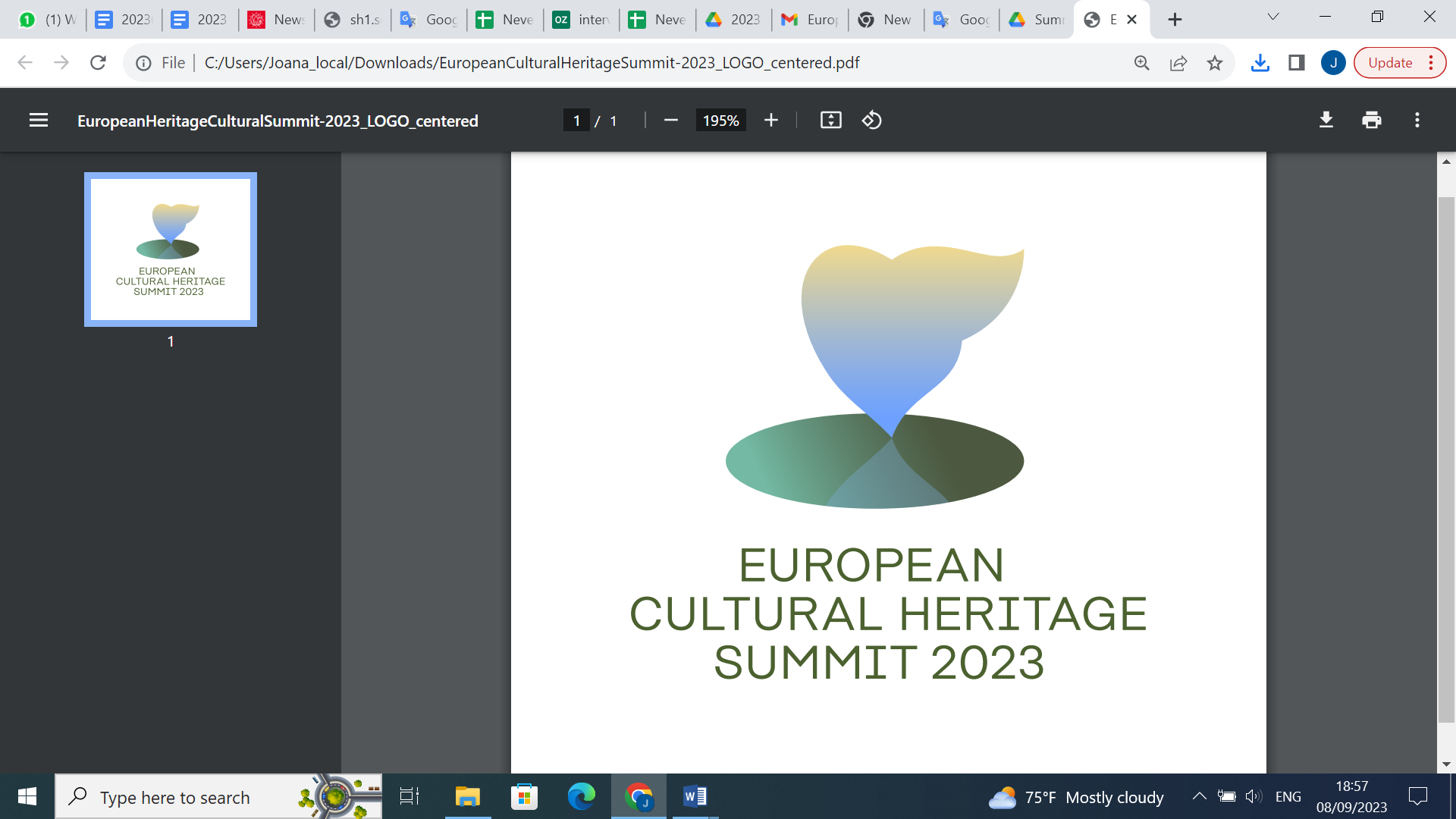 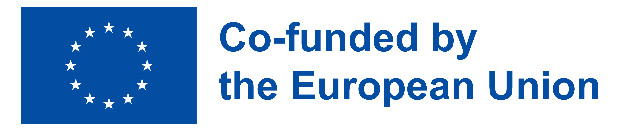 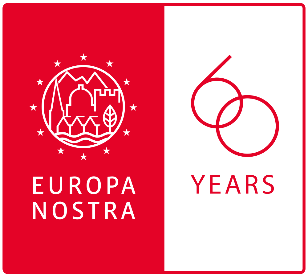 CONTACTSEUROPA NOSTRAAudrey Hogan, Chargée de programme
ah@europanostra.org, T. +31 70 302 40 52Joana Pinheiro, Coordinatrice de la Communicationjp@europanostra.org, M. +31 6 34 36 59 85COMMISSION EUROPEENNE Sonya Gospodinovasonya.gospodinova@ec.europa.eu+32 2 2966953POUR EN SAVOIR PLUS  Communiqué de presse en plusieurs langues   Photos   Vidéos Site internet des Prix Site internet d’Europa NostraSite internet Europe créative 